June 2, 2021“Via e-mail only due to 
Emergency Order at M-2020-3019262”	In Re:	R-2021-3023618(SEE ATTACHED LIST)Pennsylvania Public Utility Commission
 v. 
UGI Utilities, Inc. – Electric DivisionRate CaseTelephonic Evidentiary Hearings Notice	This is to inform you that Telephonic Evidentiary Hearings on the above-captioned case will be held as follows:Type:		Telephonic Evidentiary HearingsDate/Time:	Monday, June 14, 2021 at 10:00 a.m.				Tuesday, June 15, 2021 at 10:00 a.m.				Wednesday, June 16, 2021 at 10:00 a.m.		Presiding:	Administrative Law Judge Steven K. HaasAt the above dates and times, you must call into the hearing.  You will not be called by the Presiding Officer. To participate in the hearings: You must dial the toll-free bridge number listed below.You must enter a passcode when instructed to do so, also listed below.You must speak your name when prompted.The telephone system will connect you to the hearing.Toll-free Bridge Number:	877.668.3814Passcode:			45310677
To the active parties:	Attention:  You may lose the case if you do not take part in this hearing and present facts on the issues raised.If you intend to file exhibits, one (1) copy must be emailed to the 
Administrative Law Judge Steven K. Haas at sthaas@pa.gov and one (1) copy each must be emailed to each party of record.  All copies must be received at least five (5) business days before the hearing.	You must email the Presiding Officer with a copy of ANY document you file in this case.	Individuals representing themselves are not required to be represented by an attorney.  All others (corporation, partnership, association, trust or governmental agency or subdivision) must be represented by an attorney.  An attorney representing you should file a Notice of Appearance before the scheduled hearing date.	If you require an interpreter to participate in the hearings, we will make every reasonable effort to have an interpreter present.  Please email the Legal Assistant at least ten (10) business days prior to your hearing to submit your request.AT&T Relay Service number for persons who are deaf or hearing-impaired:  1.800.654.5988The Public Utility Commission offers a free eFiling Subscription Service, which allows users to automatically receive an email notification whenever a document is added, removed, or changed on the PUC website regarding a specific case.  Instructions for subscribing to this service are on the PUC’s website at http://www.puc.pa.gov/Documentation/eFiling_Subscriptions.pdf. cc:		TUS
	ALJ Haas              Nils Hagen-Frederiksen               Denise McCracken               Calendar File	R-2021-3023618 – PENNSYLVANIA PUBLIC UTILITY COMMISSION v. UGI UTILITIES, INC - ELECTRIC DIVISIONRevised 6/02/21
JENNIFER MATTINGLY
1419 OAK DR
SHAVERTOWN PA  18708
jcamatt3@aol.com
Accepts eService

BRANDI BRACE114 HARTMAN RDHUNLOCK CREEK PA  18621
BrandiBrace@protonmail.com
Accepts eService

KIM KOTYK
1070 MEADOWCREST DR
SHAVERTOWN PA  18708
kkotyk@topnotchinc.com
Accepts eService

BARBARA BRENNAN
349 COURTDALE AVE
COURTDALE, PA  18704
570.288.7747

LINDSEY YEIDER
97 MIDLAND DRIVE
DALLAS PA  18612
570.708.5140
mlowosik@gmail.com
Accepts eService


JOHN SWEET ESQUIRE
PA UTILITY LAW PROJECT
118 LOCUST STREET
HARRISBURG PA  17101
717.701.3837
jsweetpulp@palegalaid.net
Accepts Service
Representing Coalition for Affordable Utility ServicesSCOTT F. DUNBAR ESQUIRE
KEYES & FOX, LLP 
1580 LINCOLN ST 
SUITE 880
DENVER CO  80203
sdunbar@keyesfox.com
Accepts eService
Representing ChargePoint Inc.DEVIN T. RYAN ESQUIRE
GARRETT P. LENT ESQUIRE
POST AND SCHELL, PC
17 NORTH 2ND STREET
12TH FLOOR
HARRISBURG PA  17101-1601
717.612.6052
dryan@postschell.com
glent@postschell.com
Accepts eService
Representing U.G.I. Corporation


SCOTT B. GRANGER ESQUIRE
ALLISON C. KASTER ESQUIRE
PA PUC BUREAU OF INVESTIGATION & ENFORCEMENT
SECOND FLOOR WEST
400 NORTH STREET
HARRISBURG PA  17120
717.425.7593
sgranger@pa.gov
akaster@pa.gov
Accepts eService 
JOSEPH L. VULLO ESQUIRE
BURKE, VULLO, REILLY & ROBERTS
1460 WYOMING AVENUE
FORTY FORT PA  18704
570.288.6441
jlvullo@aol.com
Accepts eService
Representing Commission for
Economic Opportunity
STEVEN C. GRAY ESQUIRE*
OFFICE SMALL BUSINESS ADVOCATE
555 WALNUT ST 1ST FLOOR
FORUM PLACE
HARRISBURG PA  17101
717.783.2525
sgray@pa.gov
“Via e-mail only due to 
Emergency Order at M-2020-3019262”
SARAH C. STONER ESQUIRE
ECKERT SEAMANS
213 MARKET STREET
8TH FLOOR
HARRISBURG PA  17101
717.237.6026
sstoner@eckertseamans.com
Accepts eService
Representing Retail Energy Supply Assoc. & NRG Energy


DARRYL A. LAWRENCE ESQUIRE
PHILLIP DEMANCHICK ESQUIRE
OFFICE OF CONSUMER ADVOCATE
5TH FLOOR FORUM PLACE
555 WALNUT STREET 
HARRISBURG PA  17101-1923
717.783.5048
dlawrence@paoca.org
pdemanchick@paoca.org
Accepts eService
 

BRIDGETT BROSIUS*
71 DOBSON RD
SWEET VALLEY PA  18656
570.239.2151
bridgett.brosius@yahoo.com
“Via e-mail only due to 
Emergency Order at M-2020-3019262”

ROGER AND MARIA HOGUE*
18 GORDON AVENUE
DALLAS PA  18612
570.331.8155
mchog36@gmail.com
“Via e-mail only due to 
Emergency Order at M-2020-3019262”

LISA INFANTINO*
30 WEST PETTEBONE STREET
FORTY FORT PA  18704
570.417.8870
lisac.infantin@gmail.com
“Via e-mail only due to 
Emergency Order at M-2020-3019262”

MARK LAZO*
705 NANDY DRIVE, APT 4
KINGSTON PA  18704
570.578.9974
mlazo5@ptd.net
“Via e-mail only due to 
Emergency Order at M-2020-3019262”Parties who do not Accept eService will be emailed.
Reference Docket: “Via e-mail only due to 
Emergency Order at M-2020-3019262”

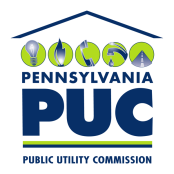  PUBLIC UTILITY COMMISSIONOffice of Administrative Law Judge400 NORTH STREET, HARRISBURG, PA 17120IN REPLY PLEASE REFER TO OUR FILE